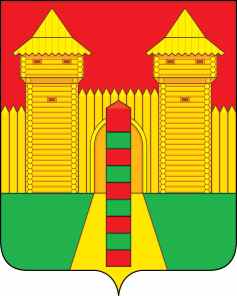 АДМИНИСТРАЦИЯ  МУНИЦИПАЛЬНОГО  ОБРАЗОВАНИЯ «ШУМЯЧСКИЙ   РАЙОН» СМОЛЕНСКОЙ  ОБЛАСТИПОСТАНОВЛЕНИЕот 23.10.2023г. № 490        п. ШумячиВ соответствии с постановлением Администрации Смоленской области от 28.11.2013г. № 974 «Об утверждении областной государственной программы «Социальная поддержка граждан, проживающих на территории Смоленской области», постановлением Администрации Смоленской области от 26.03.2014г. № 213 «Об утверждении Порядка организации работы по улучшению жилищных условий молодых семей», в связи с достижением 36 - летнего возраста Равковского Сергея Михайловича – супругаАдминистрация муниципального образования «Шумячский район» Смоленской областиП О С Т А Н О В Л Я Е Т:1. Исключить из списка молодых семей - участников областной государственной программы «Социальная поддержка граждан, проживающих на территории Смоленской области» семью Равковского Сергея Михайловича, проживающую по адресу: 216410, Смоленская область, Шумячский район,                      д. Зимонино, дом 53, в составе четырёх человек.2. Контроль за исполнением настоящего постановления возложить на начальника Отдела по культуре и спорту Администрации муниципального образования «Шумячский район» Смоленской области Т.Г. Семенову.Глава муниципального образования                                                                                «Шумячский район» Смоленской области                                          А.Н. Васильев    Об исключении из списка молодых семей – участников областной государственной программы «Социальная поддержка граждан, проживающих на территории Смоленской области» 
